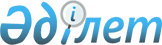 Петропавл қаласының кәсіпорындары мен ұйымдарында ақылы қоғамдық жұмыстарды ұйымдастыру туралы
					
			Күшін жойған
			
			
		
					Солтүстік Қазақстан облысы Петропавл қалалық әкімдігінің 2011 жылғы 21 желтоқсандағы N 1926 қаулысы. Солтүстік Қазақстан облысының Әділет департаментінде 2011 жылғы 27 желтоқсанда N 13-1-209 тіркелді. Күші жойылды Солтүстік Қазақстан облысы Петропавл қалалық әкімдігінің 2013 жылғы 14 қаңтарда N 29 Қаулысымен      Ескерту. Күші жойылды Солтүстік Қазақстан облысы Петропавл қалалық әкімдігінің 2013.01.14 N 29 Қаулысымен

      «Қазақстан Республикасындағы жергілікті мемлекеттік басқару және өзін-өзі басқару туралы» Қазақстан Республикасының 2001 жылғы 23 қаңтардағы № 148 Заңының 31-бабы 1-тармағы 14) тармақшасына, «Халықты жұмыспен қамту туралы» Қазақстан Республикасының 2001 жылғы 23 қаңтардағы № 149 Заңының 7-бабы 5) тармақшасына, 20-бабына, «Халықты жұмыспен қамту туралы» Қазақстан Республикасының 2001 жылғы 23 қаңтардағы № 149 Заңын іске асыру бойынша шаралар туралы» Қазақстан Республикасы Үкіметінің 2001 жылғы 19 маусымдағы № 836 қаулысына сәйкес қала әкімдігі ҚАУЛЫ ЕТЕДІ:



      1. Ақылы қоғамдық жұмыстар жүргізілетін қала кәсіпорындары мен ұйымдарының тізбесі, олардың түрлері және көлемдері бекітілсін, 1 қосымшаға сәйкес.



      2. Қоса берілген жұмыссыздардың еңбекақы төлемінің мөлшері бекітілсін, 2 қосымшасына сәйкес.



      3. «Петропавл қаласының қаржы бөлімі» мемлекеттік мекемесі 451-002-100 «Жұмыспен қамту бағдарламасы. Қоғамдық жұмыстар» бағдарламасы бойынша осы мақсаттарға қала бюджетінде көзделген қаражат шегінде қоғамдық жұмыстарды қаржыландыруды қамтамасыз етсін.



      4. Қоғамдық қызметкерлердің еңбекақысы «2012-2014 жылдарға арналған республикалық бюджет туралы» Қазақстан Республикасының 2011 жылғы 24 қарашадағы № 496-IV Заңына сәйкес ең төменгі жалақы мөлшерінде белгіленсін.



      5. Қоғамдық жұмыстардың шарттары 5 (бес) күн ұзақтығымен, екі демалыс күнімен (сенбі, жексенбі) жұмыс аптасы, сегіз сағаттық жұмыс күні, 1 (бір) сағат түскі үзіліс белгіленген, еңбек жағдайларын ескеріп жұмысшы мен жұмыс берушінің арасында жасалған еңбек шартымен көзделген жұмыс уақытын ұйымдастырудың икемді түрлері қолданылады.



      6. «Петропавл қаласының жұмыспен қамту және әлеуметтік бағдарламалар бөлімі» мемлекеттік мекемесі (М.Т. Мұхамедьяров):

      1) уақытша қоғамдық жұмыстарға жұмыссыз азаматтарды жіберуді қамтамасыз етсін, бекітілген тізбеге сәйкес;

      2) жұмыс берушілермен қоғамдық жұмыстарды орындауға шарт жасасын.



      7. «Петропавл қаласының кәсіпорындары мен ұйымдарында ақылы қоғамдық жұмыстарды ұйымдастыру туралы» Петропавл қаласы әкімдігінің 2010 жылғы 19 ақпандағы № 182 қаулысының күші жойылды деп танылсын (2010 жылғы 24 ақпандағы Нормативтік құқықтық актілердің мемлекеттік тізілімінде тіркелген № 13-1-173, «Қызылжар нұры» газетінің 2010 жылғы 26 ақпандағы № 11, «Проспект СК» газетінің 2010 жылғы 26 ақпандағы № 10 сандарында жарияланған).



      8. Осы қаулының орындалуын бақылау қала әкімінің орынбасары Н.Б. Байбақтиновқа жүктелсін.



      9. Осы қаулы алғаш рет ресми жарияланған қүнінен бастап он күнтізбелік күн өткен соң қолданысқа енгізіледі.      Петропавл қаласының әкімі                  Н. Әшімбетов      КЕЛІСІЛДІ:      Қазақстан Республикасы

      Әділет министрлігі «Солтүстік

      Қазақстан облысының

      Әділет департаменті» ММ                    Е. Сейдімбеков      Қазақстан Республикасы

      Қаржы министрлігі Салық

      комитетінің «Солтүстік

      Қазақстан облысы бойынша

      Салық департаменті» ММ                     У. Әмірханұлы      «Солтүстік Қазақстан облысы

      Петропавл қаласының қорғаныс

      істері жөніндегі басқармасы» ММ            Д. Ғабдуллин      «Қазақстан Республикасы Жоғарғы соты

      жанындағы соттардың қызметін

      қамтамасыз ету департаментінің Солтүстік

      Қазақстан облыстық сотының кеңсесі» ММ     С. Ақтанов      «Солтүстік Қазақстан облысы Ішкі істер

      департаменті Петропавл қаласының

      ішкі істер басқармасы» ММ                  Ә. Қасейінов      «Қазақстан Республикасы Бас

      прокуратурасы құқықтық статистика

      және арнайы есепке алу жөніндегі

      Комитетінің Солтүстік Қазақстан

      облысы бойынша басқармасы» ММ             М. Аюпов      Қазақстан Республикасы Әділет

      министрлігі «Солтүстік Қазақстан

      облысының Әділет департаменті

      Петропавл қалалық әділет басқармасы» ММ    Е. Есентаев      «ЖИТС-тің алдын алу және онымен күрес

      жөніндегі Солтүстік Қазақстан облыстық

      орталығы» ММ                               Л. Степанова      Қазақстан Республикасы денсаулық сақтау

      министрлігі Солтүстік Қазақстан

      облысы әкімдігінің «Облыстық

      наркологиялық орталығы» шаруашылық

      жүргізу құқығындағы мемлекеттік коммуналдық

      қазыналық кәсіпорны                        Б. Ыбыраев      «Солтүстік Қазақстан

      мемлекеттік мұрағаты» ММ                   С. Мәлікова      «Солтүстік Қазақстан облысы

      Петропавл қаласының жеке құрамы

      бойынша мұрағаты» ММ                       Б. Мүслімова

1-қосымша

Қала әкімдігінің

2011 жылғы 21 желтоқсандағы

№ 1926 қаулысымен бекітілген Ақылы қоғамдық жұмыстар жүргізілетін қала кәсіпорындары мен ұйымдарының тізбесі, олардың түрлері және көлемдері      Ескерту. 1-қосымша жаңа редакцияда - Солтүстік Қазақстан облысы Петропавл қаласы әкімдігінің 2012.07.13 N 1375 Қаулысымен

2-қосымша

Қала әкімдігінің

2011 жылғы 21 желтоқсандағы

№ 1926 қаулысымен бекітілген Қоғамдық жұмыстарға тартылған жұмыссыздардың еңбекақы төлемінің мөлшері
					© 2012. Қазақстан Республикасы Әділет министрлігінің «Қазақстан Республикасының Заңнама және құқықтық ақпарат институты» ШЖҚ РМК
				№

р/нКәсіпорын, ұйымдардың атауыЖұмыс орын

дарыҚоғамдық жұмыс түріЖұмыс көлеміҚо

ғам

дық

жұ

мыс

тар

дың

ұзақ

тығы

(ай)Қаржылан

дыру көзі1«Петропавл қаласының тұрғын үй-

коммуналдық шаруашылығы, жолаушылар көлігі және автомобиль жолдары бөлімінің» мемлекеттік мекемесінің Петропавл қаласы әкімдігіне қарасты «Коммунхоз» мемлекеттік коммуналдық кәсіпорны180 адамҚала аумағын жинауға көмек көрсету; аумақтарды көгалдандыру және абаттанды

руға көмек көрсету; мұзды қала

шықтарды тұрғызуда қосымша жұмыстарды орындауға көмек көрсету453735000 шаршы метр 57150 шаршы метр 28000 мұзды блоктар12Петропавл қаласының бюджеті2«ЖИТС-тің алдын алу және онымен күрес жөніндегі Солтүстік Қазақстан облыстық орталығы» мемлекеттік мекемесі7 адамХалықтың әлжуаз топтары қатарына алдын алу жұмыстарын жүргізуге көмек көрсету (есірткі инъекция

ларын тұ

тынушылар)2500 адамды қамтумен дәрістер, әңгіме

лер өткі

зу бары

сында маманға көмек12Петропавл қаласының бюджеті3Қазақстан Республикасы денсаулық сақтау министрлігі Солтүстік Қазақстан облысы әкімдігінің «Облыстық наркология

лық орталығы» шаруашылық жүргізу құқығындағы

мемлекеттік коммуналдық қазыналық кәсіпорны4 адамҚаланың оқу орын

дарында есірткі инъекцияла

ры мен алкогольді тұтынушы жастар арасында алдын алу жұмыста

рына көмек көрсету3200 адамды қамтумен дәрістер, әңгіме

лер өткі

зу бары

сында маманға көмек12Петропавл қаласының бюджеті4«Солтүстік Қазақстан облысы Ішкі істер департаменті Петропавл қаласының ішкі істер басқармасы» мемлекеттік мекемесі37 адамХалыққа қызмет көрсетудің сапасын жақсарту және жеделдету мақсатында мәліметтер дерекқорын жасауға көмек көрсету8400 іс12Петропавл қаласының бюджеті5Қазақстан Республикасы Қаржы министрлігі Салық комитетінің «Солтүстік Қазақстан облысы бойынша Салық депар

таменті» мемлекеттік мекемесі6 адамПетропавл қаласы бойынша есептелген және төленбеген салық сомалары туралы хабарлама тапсыруЖылына 80000 хабар

лама12Петропавл қаласының бюджеті6«Петропавл қаласы әкімінің аппараты» мемлекеттік мекемесі10 адамҚұжаттарды өңдеуге және сақтауға дайындау

ға, ксеро

көшірме жасауға, материалдарды жіберуге және жеткізуге көмек көрсету;

қала аумағында халықпен қоғамдық науқандар ұйымдасты

руға және өткізуге көмекҚұжаттардың жинақ

талу шамасына қарай12Петропавл қаласының бюджеті7«Петропавл қаласының жер қатынастар бөлімі» мемлекеттік мекемесі5 адамИесіз мүлік ретінде жер учас

келерін тексеруге және таңдауға акт жасауға, оларды есепке қоюға көмек; мұрағаттық құжаттарды өңдеуге көмек5000 құжат12Петропавл қаласының бюджеті8«Петропавл қаласының жұмыспен қамту және әлеуметтік бағдарлама

лар бөлімі» мемлекеттік мекемесі7 адамРеспубликалық және өңірлік қоғамдық науқандар өткізуге көмек көрсету (жұмыспен қамту және халықты әлеуметтік қорғау мәселелері бойынша статистикалық зерт

теулер); әлеуметтік қорғауға мұқтаж халықтың әртүрлі санатының мәліметтер дерекқорын жүргізу жөніндегі техникалық жұмыстарға көмек көрсету; мұрағаттық құжаттарды өңдеуге көмек; курьер жұмысыҚұжаттардың жинақ

талу шамасына қарай12Петропавл қаласының бюджеті9«Петропавл қаласының кәсіпкерлік, ауыл шаруашылығы және ветеринария бөлімі» мемлекеттік мекемесі3 адамҮй шаруа

шылығының санағына және шаруашылық кітаптарын жасауға көмек Құжаттарды өңдеуге және сақтауға дайындауға көмек көрсету10132 ауланы аралап шығу

Шағын және орта бизнес субъектілерімен жұмыс12Петропавл қаласының бюджеті10«Петропавл қаласының қаржы бөлімі» мемлекеттік мекемесі3 адамКейін Петропавл қаласы әкімдігі

нің комму

налдық меншігіне қабылдау үшін иесіз тұрғын және адам тұрмайтын объектілер

ді анықтау

ға көмек көрсету450 тұрғын және адам тұрмайтын объекті

лерді тексеру12Петропавл қаласының бюджеті11«Петропавл қаласының құрылыс бөлімі» мемлекеттік мекемесі2 адамҚұжаттарды өңдеуге және сақтауға дайындауға көмек көрсету Халыққа қызмет көрсетудің сапасын жақсарту және жеделдету мақсатында дерекқор

лар жасау

ға көмек көрсетуЖинақталу шамасына қарай12Петропавл қаласының бюджеті12Қазақстан Республикасы Әділет министрлігі

«Солтүстік Қазақстан облысы Әділет депар

таментінің

Петропавл қалалық әділет басқармасы» мемлекеттік мекемесі10 адамҚала әділет басқармасының іс жүргізуіне көмек көрсету; АХАЖ бойынша мұрағаттық құжаттар

мен, жыл

жымайтын мүлікке құқықты тіркеу бойынша, заңды тұлғаларды тіркеу бойынша жұмыстарға көмек көрсету, құжаттарды өңдеуге және сақтауға дайындауға көмек көрсетуЖинақталу шамасына қарай12Петропавл қаласының бюджеті13Қазақстан Республикасы Әділет министрлігі

«Солтүстік Қазақстан облысының Әділет департаменті» мемлекеттік мекемесі10 адамАХАЖ бойынша мұрағаттық құжаттар

мен, жыл

жымайтын мүлікке құқықты тіркеу бойынша, заңды тұлғаларды тіркеу бойынша жұмыстарға көмек көрсету, құжаттарды сақтауға дайындауға өңдеуге көмек көрсетуЖинақталу шамасына қарай12Петропавл қаласының бюджеті14«Солтүстік Қазақстан облысы Петропавл қаласының қорғаныс істері жөніндегі басқармасы» мемлекеттік мекемесі5 адамҚұжаттарды өңдеуге және сақ

тауға дай

ындауға,

ксерокөшір

ме жасау

ға, мате

риалдарды жіберуге және жеткізуге көмек көрсетуҚұжаттар

дың жи

нақталу

ына қарай12Петропавл қаласының бюджеті15«Солтүстік Қазақстан

мемлекеттік мұрағаты» мемлекеттік мекемесі3 адамҚұжаттарды өңдеуге және сақтауға дайындауға көмек көрсету5100 құжат12Петропавл қаласының бюджеті16«Қазақстан Республикасы Бас прокура

турасы құқықтық статистика және арнайы есепке алу жөніндегі Комитетінің Солтүстік Қазақстан облысы бойынша басқармасы» мемлекеттік мекемесі3 адамҚұжаттарды өңдеуге және сақтауға дайындауға көмек көрсету, анықтама

ларды жіберу және жеткізу, анықтама беру бөлігінде қала халқына жедел қызмет ету сапасын жақсарту бойынша қағаз мәліметтер дерекқорын құру36000 құжат12Петропавл қаласының бюджеті17«Қазақстан Республикасы Жоғарғы соты жанындағы

соттардың қызметін қамтамасыз ету департа

ментінің

Солтүстік Қазақстан облыстық сотының кеңсесі» мемлекеттік мекемесі10 адамХалыққа қызмет көрсетудің сапалығы және же

делділігі мақсатында дерекқор құруға көмек көрсетуЖинақталу шамасына қарай12Петропавл қаласының бюджеті18«Петропавл қаласының экономика және бюджеттік жоспарлау бөлімі» мемлекеттік мекемесі2 адамҚұжаттар

дың көшір

мелерін жасау, өт

кізілетін іс-шаралар туралы кәсіпорындарға хабарлама құжаттарын жеткізу, қоғамдық науқандар

ға қатысуЖинақталу шамасына қарай12Петропавл қаласының бюджеті19Петропавл қаласы әкімдігің «Тұрғын

үй-пайдалану қызметі» мемлекеттік коммуналдық

кәсіпорны5 адамХалықпен жұмыста қала аумағын аралап шығу қоғамдық науқанда

рын ұйым

дастыруға және өткі

зуге көмекҚұжаттар

дың жи

нақталу

ына қарай12Петропавл қаласының бюджеті20«Солтүстік Қазақстан облысы Петропавл қаласының жеке құрамы бойынша мұрағаты» мемлекеттік мекемесі1 адамҚұжаттарды өңдеуге және сақтауға дайындауға көмек көрсетуҚұжаттар

дың жинақ

талуына қарай12Петропавл қаласының бюджеті21«Петропавл қаласының сәулет және қала құрылысы бөлімі» мемлекеттік мекемесі1 адамЖер учас

келерін ресімдеу, құжаттарды мұрағат

тау, ка

дастрлық

істерді жүргізу, сондай-ақ заңды құжаттарды ресімдеу бойынша құжаттарды өңдеуге және дайындауға көмек көрсетуҚұжаттардың жинақ

талуына қарай12Петропавл қаласының бюджеті22«Қазақстан Республикасы Әділет министрлігі Сот актілерін орындау комитетінің Солтүстік Қазақстан облысы сот актілерін орындау де

партаменті» мемлекеттік мекемесі10 адамХалыққа қызмет көрсетудің сапасын жақсарту және жеделдету мақсатында мәліметтер дерекқорын жасауға көмек көрсету, құжаттарды өңдеуге көмек көрсетуҚұжаттар

дың жинақ

талуына қарай12Петропавл қаласының бюджеті23«Қазақстан Республикасы Білім және ғылым ми

нистрлігінің Білім және ғылым саласындағы бақылау комитеті Солтүстік Қазақстан облысының білім саласындағы бақылау де

партаменті» мемлекеттік мекемесі3 адамҚұжаттарды өңдеуге және сақ

тауға дай

ындауға,

материал

дарды жіберуге және жеткізуге көмек көрсетуҚұжаттар

дың жинақ

талуына қарай12Петропавл қаласының бюджеті24«Қазақстан Республикасы Қоршаған ортаны қорғау министрлігі Экологиялық реттеу және бақылау комитеті Есіл экология де

партаменті» мемлекеттік мекемесінің Солтүстік Қазақстан филиалы2 адамҚұжаттарды өңдеуге және сақ

тауға дай

ындауға,

материал

дарды

жіберуге

және

жеткізуге

көмек көрсетуҚұжаттар

дың жинақ

талуына қарай12Петропавл қаласының бюджеті25«Қазақтеле

ком» АҚ филиалы Солтүстік Қазақстан облыстық телекомму

никациялар дирекциясы10 адамКоммуника

ция өткізуге көмек көрсету10000 метр5Петропавл қаласының бюджетіҚорытынды339 адам№

р/рЖұмыс түрлеріБір жұмыссызға еңбекақы төлемінің мөлшеріЖұмыс тәртібі№

р/рЖұмыс түрлеріБір жұмыссызға еңбекақы төлемінің мөлшеріБес күндік жұмыс аптасы1Физикалық жүктеме және ашық ауамен байланысты жұмыстар (қаланы абаттандыру, тазалау, жөндеу және құрылыс жұмыстары)1,75 ең төменгі еңбекақы40 сағаттық жұмыс аптасы1Физикалық жүктеме және ашық ауамен байланысты жұмыстар (қаланы абаттандыру, тазалау, жөндеу және құрылыс жұмыстары)1,75 ең төменгі еңбекақыжұмыс күні-8 сағат2Ғимарат ішінде орындалатын және физикалық жүктемемен байланыссыз жұмыстар1 ең төменгі еңбекақы40 сағаттық жұмыс аптасы2Ғимарат ішінде орындалатын және физикалық жүктемемен байланыссыз жұмыстар1 ең төменгі еңбекақыжұмыс күні-8 сағат